Title of the Article with Capitalized Content Nouns. A Possible Subtitle Follows a DotJan KowalskiJagiellonian University, Poland janek@uj.edu.plJane SmithEuropean Research University, Greecesmith@europeanru.edu.grAbstractHere please insert summary in English. “Beginning with the next line, write a concise summary of the key points of your research. (Do not indent.) Your abstract should contain at least your research topic, research questions, participants, methods, results, data analysis, and conclusions. You may also include possible implications of your research and future work you see connected with your findings. Your abstract should be a single paragraph double-spaced. Your abstract should be between 150 and 250 words.” Source: https://owl.english.purdue.edu/owl/resource/560/01/Keywords: journal, styling, submission, TertiumStreszczenieTytuł polski wyśrodkowanyHere please insert summary in Polish (also for submissions written in English) If you do not speak Polish, please let us know and we will do it for you. Please note that your contributions should be anonymised for the review process. Please put your article INTO the template piece  by piece and do not just make your article look similar to the template.Słowa kluczowe: pismo, styl, artykuł, Tertium IntroductionArticle text. Citations in the running text should follow this format: Smith (2012: page number) points out that…X. Citing reprinted or translated work: As argued by Smith ([1934] 2015: 70),   XXX. Lorem ipsum dolor sit amet, consectetur adipiscing elit, sed do eiusmod tempor incididunt ut labore et dolore magna aliqua. Ut enim ad minim veniam, quis nostrud exercitation ullamco laboris nisi ut aliquip ex ea commodo consequat. Duis aute irure dolor in reprehenderit in voluptate velit esse cillum dolore eu fugiat nulla pariatur. Excepteur sint occaecat cupidatat non proident, sunt in culpa qui officia deserunt mollit anim id est laborum.Next paragraph. Lorem ipsum dolor sit amet, consectetur adipiscing elit, sed do eiusmod tempor incididunt ut labore et dolore magna aliqua. Ut enim ad minim veniam, quis nostrud exercitation ullamco laboris nisi ut aliquip ex ea commodo consequat. Duis aute irure dolor in reprehenderit in voluptate velit esse cillum dolore eu fugiat nulla pariatur. Excepteur sint occaecat cupidatat non proident, sunt in culpa qui officia deserunt mollit anim id est laborum. Section header with non-capitalized words later onArticle text. Lorem ipsum dolor sit amet, consectetur adipiscing elit, sed do eiusmod tempor incididunt ut labore et dolore magna aliqua. Ut enim ad minim veniam, quis nostrud exercitation ullamco laboris nisi ut aliquip ex ea commodo consequat.First sub-sectionArticle text. Lorem ipsum dolor sit amet, consectetur adipiscing elit, sed do eiusmod tempor incididunt ut labore et dolore magna aliqua. Duis aute irure dolor in reprehenderit in voluptate velit esse cillum dolore eu fugiat nulla pariatur. Excepteur sint occaecat cupidatat non proident, sunt in culpa qui officia deserunt mollit anim id est laborum.Lorem ipsum dolor sit amet, consectetur adipiscing elit, sed do eiusmod tempor incididunt ut labore et dolore magna aliqua. Ut enim ad minim veniam, quis nostrud exercitation ullamco laboris nisi ut aliquip ex ea commodo consequat. Duis aute irure dolor in reprehenderit in voluptate velit esse cillum dolore eu fugiat nulla pariatur. Excepteur sint occaecat cupidatat non proident, sunt in culpa qui officia deserunt mollit anim id est laborum.(Attardo 2008: 105)Article text. Lorem ipsum dolor sit amet, consectetur adipiscing elit, sed do eiusmod tempor incididunt ut labore et dolore magna aliqua. Ut enim ad minim veniam, quis nostrud exercitation ullamco laboris nisi ut aliquip ex ea commodo consequat. Duis aute irure dolor in reprehenderit in voluptate velit esse cillum dolore eu fugiat nulla pariatur. Excepteur sint occaecat cupidatat non proident, sunt in culpa qui officia deserunt mollit anim id est laborum. pariatur. Excepteur sint occaecat cupidatat non proident, sunt in culpa qui officia deserunt mollit anim id est laborum.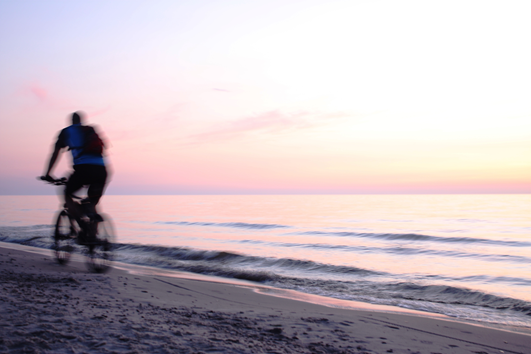 Figure 1. Sunset at the Baltic Sea. Source: author. / Or: reprinted by permission from X.Article text. Lorem ipsum dolor sit amet, consectetur adipiscing elit, sed do eiusmod tempor incididunt ut labore et dolore magna aliqua. Ut enim ad minim veniam, quis nostrud exercitation ullamco laboris nisi ut aliquip ex ea commodo consequat. Duis aute irure dolor in reprehenderit in voluptate velit esse cillum dolore eu fugiat nulla pariatur. Excepteur sint occaecat cupidatat non proident, sunt in culpa qui officia deserunt mollit anim id est laborum. pariatur. Excepteur sint occaecat cupidatat non proident, sunt in culpa qui officia deserunt mollit anim id est laborum.Table 1. Division of webdings into wingdings (adapted from McDonald 1987: 1000)Article text. Lorem ipsum dolor sit amet, consectetur adipiscing elit, sed do eiusmod tempor incididunt ut labore et dolore magna aliqua. Ut enim ad minim veniam, quis nostrud exercitation ullamco laboris nisi ut aliquip ex ea commodo consequat. Duis aute irure dolor in reprehenderit in voluptate velit esse cillum dolore eu fugiat nulla pariatur. Excepteur sint occaecat cupidatat non proident, sunt in culpa qui officia deserunt mollit anim id est laborum. pariatur. Excepteur sint occaecat cupidatat non proident, sunt in culpa qui officia deserunt mollit anim id est laborum.Excepteur sint occaecat cupidatat non proident, sunt in culpa qui officia deserunt mollit anim id est laborum. pariatur. Excepteur sint occaecat cupidatat non proident, sunt in culpa qui officia deserunt mollit anim id est laborum.Another sub-sectionArticle text. Lorem ipsum dolor sit amet, consectetur adipiscing elit, sed do eiusmod tempor incididunt ut labore et dolore magna aliqua. Ut enim ad minim veniam, quis nostrud exercitation ullamco laboris nisi ut aliquip ex ea commodo consequat. Duis aute irure dolor in reprehenderit in voluptate velit esse cillum dolore eu fugiat nulla pariatur. Excepteur sint occaecat cupidatat non proident, sunt in culpa qui officia deserunt mollit anim id est laborum.With a sub-sub-sectionArticle text. Lorem ipsum dolor sit amet, consectetur adipiscing elit, sed do eiusmod tempor incididunt ut labore et dolore magna aliqua. Ut enim ad minim veniam, quis nostrud exercitation ullamco laboris nisi ut aliquip ex ea commodo consequat. Duis aute irure dolor in reprehenderit in voluptate velit esse cillum dolore eu fugiat nulla pariatur. Excepteur sint occaecat cupidatat non proident, sunt in culpa qui officia deserunt mollit anim id est laborum.Article text. Lorem ipsum dolor sit amet, consectetur adipiscing elit, sed do eiusmod tempor incididunt ut labore et dolore magna aliqua. Ut enim ad minim veniam, quis nostrud exercitation ullamco laboris nisi ut aliquip ex ea commodo consequat. Duis aute irure dolor in reprehenderit in voluptate velit esse cillum dolore eu fugiat nulla pariatur. Excepteur sint occaecat cupidatat non proident, sunt in culpa qui officia deserunt mollit anim id est laborum.ConclusionArticle text. Lorem ipsum dolor sit amet, consectetur adipiscing elit, sed do eiusmod tempor incididunt ut labore et dolore magna aliqua. Ut enim ad minim veniam, quis nostrud exercitation ullamco laboris nisi ut aliquip ex ea commodo consequat. Duis aute irure dolor in reprehenderit in voluptate velit esse cillum dolore eu fugiat nulla pariatur. Excepteur sint occaecat cupidatat non proident, sunt in culpa qui officia deserunt mollit anim id est laborum. Excepteur sint occaecat cupidatat non proident, sunt in culpa qui officia deserunt mollit anim id est laborum. Excepteur sint occaecat cupidatat non proident, sunt in culpa qui officia deserunt mollit anim id est laborum.AcknowledgementsAcknowledgements. Lorem ipsum dolor sit amet, consectetur adipiscing elit, sed do eiusmod tempor incididunt ut labore et dolore magna aliqua.AppendixSome data. Lorem ipsum dolor sit amet, consectetur adipiscing elit, sed do eiusmod tempor incididunt ut labore et dolore magna aliqua.References Author, Name (year of publication) Small letters in the title of the book in Polish: First capital letter in the subtitle.* Location: Publisher.Author, Name A. (year of publication) Capital Content Words in the Title in English. Location: Publisher.Author1, Name1, Name2 Author2 (year) “Title of Article in a Periodical.” Title of Periodical, Volume number (issue number); 356–400. http://dx.doi.org/xx.xxx/yyyyy.Author1, Name1, Name2 Author2, Name3 Author3 (year) “Title of Article.” Title of Online Periodical. Volume number (issue number if available). Retrieved from http://www.someaddress.com/full/url/. Date: Author, Name (year) “Title of Monograph Chapter or Essay in a Book.” [In:] Name Surname (ed.), Title of the Book. Place: Publisher; 10–40.  Author, Name (ed). (date). Proceedings from JTT’12: Język Trzeciego Tysiąclecia VII. Kraków: Tertium.  e.g.:Bourdieu, Pierre, Jean-Claude Passeron, Monique de Saint Martin ([1980] 1994) Academic Discourse. Stanford: Stanford University Press.Chruszczewski, Piotr P. (2011) Językoznawstwo antropologiczne. Zadania i metody. Wrocław: Oddział Polskiej Akademii Nauk we Wrocławiu.Clark, Herbert (1996) Using Language. Cambridge: Cambridge University Press.Чак, Євгенії [Czak, Ewgenij] (1997) Чи правильно ми говоримо, Київ: Освіта.Dobrzyńska, Teresa ([1971] 2004) „O delimitacji tekstu literackiego.” **[In:] [Pamiętnik 	Literacki LXII; 115–127] Jerzy Bartmiński, Stanisława Niebrzegowska-Bartmińska (eds.) 	Tekstologia. Vol. II. Lublin: Wydawnictwo Uniwersytetu Marii Curie-Skłodowskiej; 47–54.	Durkheim, Émile ([1901] 2000) Zasady metody socjologicznej. [Les règles de la méthode sociologique. Paris: Alcan]. Translated by Jerzy Szacki. Warszawa: Państwowe Wydawnictwo Naukowe.Duszak, Anna (1998) Tekst, dyskurs, komunikacja międzykulturowa. Warszawa: Państwowe Wydawnictwo Naukowe.Eggins, Suzanne, James R. Martin (1997) “Genres and Registers of Discourse.” [In:] Teun A. van Dijk (ed.) Discourse as Structure and Process. : Sage Publications; 230–256.Fairclough,  (1992) Discourse and Social Change. : Polity Press.Foucault, Michel ([1969] 1972) The Archaeology of Knowledge. [L’Archéologie du savoir. Paris: Gallimard]. Translated by A. M. Sheridan Smith. : Tavistock Publications.Jennings, George, David Brown, Andrew C. Sparkes (2010) “‘It Can Be a Religion if You	Want’: Wing Chun Kung Fu as a Secular Religion.” Ethnography. 11 (4); 533–557. DOI: 10.1177/1466138110372588Keating, Elizabeth, Joel Sherzer (2003) “Ethnography of Speaking.” [In:] William J. Frawley (ed.) International Encyclopedia of Linguistics. Vol. 2. Oxford, New York: Oxford University Press; 1–3.Lawson, Thomas E., Robert N. McCauley (2002) “The Cognitive Representation of Religious Ritual Form: A Theory of Participants’ Competence with Religious Ritual Systems.” [In:] Ilkka Pyysiäinen and Veikko Anttonen (eds.) Current Approaches in the Cognitive Science of Religion. London, New York: Continuum; 153–176.ORF*- Русанівський, Віталій М., Олександр О. Тараненко, Сергій І. Головащук, Марія М. Пещак (ред.) (1994) Орфографічний словник  української мови, Київ: Наукова думка.Славутич, Яр [Sławutycz, Jar] (1996) „У яких словах писати Ґ.” Мовознавство, 1; 63-64.Skrzyńska, Maria, Sergiusz Czerni (ed.) ([1986] 1990) English–Polish Dictionary of Science and Technology. Warszawa: Wydawnictwa Naukowo–Techniczne.Wieczorek, Diana (1999) „Новационные процессы в современном украинском языке.” Slavia orientalis, 3; 435–441.* applies to all languages except English. ** small letters in titles in all languages except English.